DELO NA DALJAVOPonovitev računanja z enačbami.Pred te boje je nekaj nalog reševanja enačb, ki so bile na nacionalnem preverjanju znanja v preteklih letih. Naloge preglej. V zvezek si prepiši tri in jih izračunaj. 1. nalogaBarbara je reševala linearno enačbo z eno neznanko s poskušanjem. Izračunane vrednosti je vpisala v preglednico.a)	Katero število je rešitev enačbe, ki jo je reševala Barbara?Odgovor:	b)	Utemelji odgovor.c)	Dopolni spodnji zapis v enačbo, ki bi lahko bila Barbarina.2. nalogaa)	Reši enačbo b)	Reši enačbo .c)	Iz obrazca  izrazi d)	Iz obrazca  izrazi e)	Katera naravna števila ustrezajo neenačbi Odgovor: 	3. nalogaJasna bo čez 5 let stara dvakrat toliko, kolikor je bila stara pred 5 leti.a)	Obkroži črko pred enačbo, ki ustreza besedilu naloge, če  predstavlja Jasnino starost danes.A		B		C		D		b)	Reši enačbo, ki si jo izbral.4. nalogaČe dvakratnik nekega števila povečaš za  dobiš prav toliko, kakor če šestkratnik tega števila zmanjšaš za . Katero število je to?Reševanje:Odgovor: To število je 	.5. nalogaa)	Reši enačbo .b)	Reši enačbo in naredi preizkus.		Preizkus:c)	Marko je s premislekom reševal enačbo 
Zapisal je množico rešitev enačbe: 
Ali je zapisal vse rešitve te enačbe? Odgovor utemelji.Odgovor z utemeljitvijo:6. nalogaReši enačbe:a)	b)	c)	7. nalogaJaka in njegov oče skupaj tehtata  Če bi oče shujšal za  bi bil trikrat težji od Jaka. Koliko kilogramov tehta Jaka in koliko njegov oče?Reševanje:Odgovor: Jaka tehta ____________  njegov oče pa ___________ 8. nalogaDopolni.a)	  b)	  c)	  9. nalogaZa enačbo  izpolni preglednico in določi vrednost spremenljivke , ki je rešitev enačbe.Rešitev enačbe  je število ________.10. nalogaReši enačbo:11. nalogaČe Jana sešteje število  in število , dobi enako vrednost, kakor če neko število pomnoži z  Zapiši enačbo in izračunaj neznano število.Reševanje:Rešitev: 	12. nalogaTine je reševal dane enačbe. Na črto dopiši manjkajoče člene tako, da bodo zapisane enačbe ekvivalentne danim enačbam.a)		________ ________  ________b)		________c)		________13. nalogaDopolni.a)	b)	c)	d)	14. nalogaReši enačbo in naredi preizkus. 	Preizkus: 15.	Reši enačbo in naredi preizkus.	Preizkus:16.	V okvirčke vpiši ulomke, da bodo veljale enakosti. 	a)		b)		c)		d)	(4 točke)17.	Obkroži črke pred enačbami, ki imajo rešitev A	B	C	D	E	F	(3 točke)18.	a)	Poenostavi izraz:	b)	Izračunaj vrednost izraza  če je 		Reševanje:		Če je  je vrednost izraza enaka 		c)	Za katero vrednost spremenljivke  ima izraz  vrednost 0? 		Reševanje:		Odgovor: 	(6 točk)19.	a)	Reši enačbo.	b)	Dopolni desno stran enačbe tako, da bo rešitev enačbe vsako realno število.	c)	Vstavi manjkajoči člen tako, da enačba ne bo imela rešitve.	d)	Izrazi spremenljivko (5 točk)Vrednost neznanke Vrednost leve strani enačbeVrednost desne strani enačbe35334333Vrednost spremenljivke Vrednost leve strani enačbeVrednost desne strani enačbe343443520.	Dan je prikaz z izrazi. Vrednost vsakega izraza je enaka .20.	a)	Izračunaj vrednost spremenljivke 		Reševanje:(2 točki)20.	b)	Izračunaj vrednost spremenljivke 		Reševanje:(2 točki)20.	c)	Ali je vrednost izraza  enaka  če je 		Reševanje:Odgovor: 	(2 točki)21.	Dan je algebrski izraz 21.	a)	Kolikšna je vrednost danega algebrskega izraza, če je vrednost spremenljivke 
enaka 		Reševanje:Odgovor: 	(2 točki)21.	b)	Kolikšna je vrednost spremenljivke , če je vrednost danega algebrskega izraza
enaka 		Reševanje:Odgovor: 	(2 točki)21.	c)	Za katere vrednosti spremenljivke  je vrednost danega algebrskega izraza pozitivna?		Reševanje:Odgovor: 	(2 točki)22.	a)	Reši enačbo 		Reševanje:(2 točki)22.	b)	Reši enačbo  in napravi preizkus.		Reševanje:	Preizkus:(4 točke)23.	a)	Reši enačbo .		Reševanje: (2 točki)23.	b)	Utemelji, ali je  rešitev enačbe 		Utemeljitev:(1 točka)23.	c)	Poenostavi izraz.(3 točke)24.	a)	Poenostavi izraz.(3 točke)24.	b)	Reši enačbo  in napravi preizkus.		Reševanje:	Preizkus: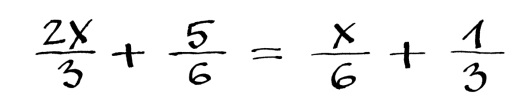 (3 točke)